Year 5 /6 Basketball tournament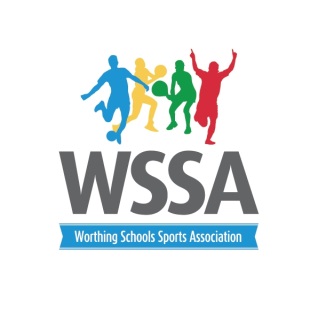 Thursday 19th January  Worthing High School Basic rules Up to 10 players in a squad with 5 on the court at one time. At least 2 girls on court at any time.Matches will be 7 min one way with 3 min between games. Substitutions may be made when the ball is out of playReferees decision is finalPlayers to wear non marking footwear 3 points for a win and 1 for a loss 1. TAB  2.Vale 3.Broadwater 4.Downsbrook 5.West Park 6.Chesswood  Order of play Time Court 1 Court 2 3.45pm2v13v63.55pm4v56v14.05pm3v42v54.15pm6v42v34.25pm1v56v24.40pm5v34v14.55pm5v61v35.10pm 4v2